OLI: to read and apply the phonics digraphs ey, ou, oe, ew, ph and whInstructions for ParentsPlease note that we are setting learning for all children in the class and that different children will find different elements of this challenging.  Your child will need support from you or an older sibling for some of the time.  Look at the Obb and Bob story over the page or at https://www.phonicsplaycomics.co.uk/comic_ph5a_which_new_pet.htmlSpot the sounds in the story, read each sentence, read the whole story.  Discuss what is happening.Match the sounds/words in the dondolphanturkey to the original animal.  Can you invent any new animal names?Draw/cut and stick/make a model of your own made up animal and give it a name.Challenge: create your own cartoon using the same idea – you could change an animal, the new pet, the rocket or everything!If you are able to send a photo to your teacher sometime this week that would be great!  If not, just let us know how you are getting on. Thank you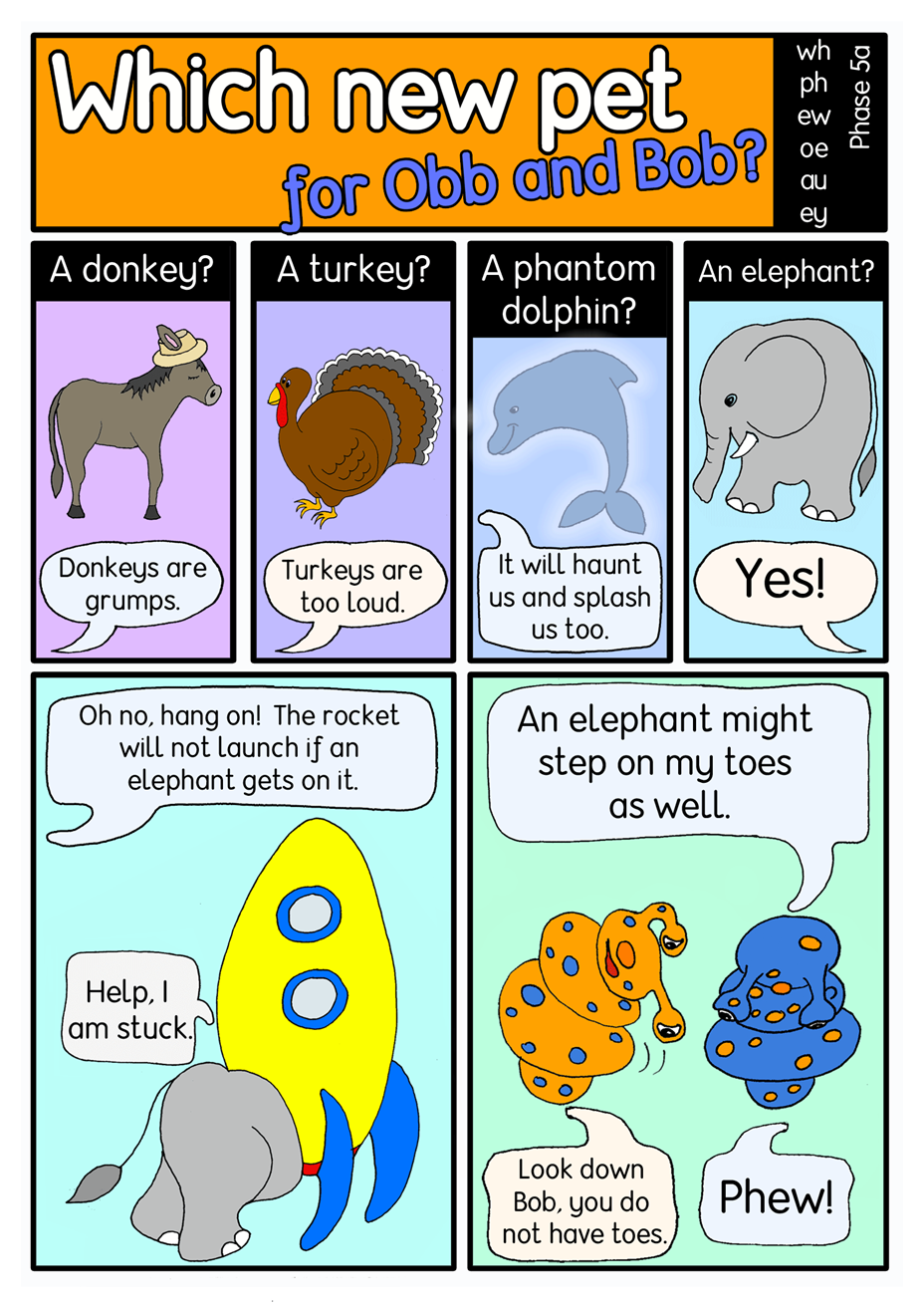 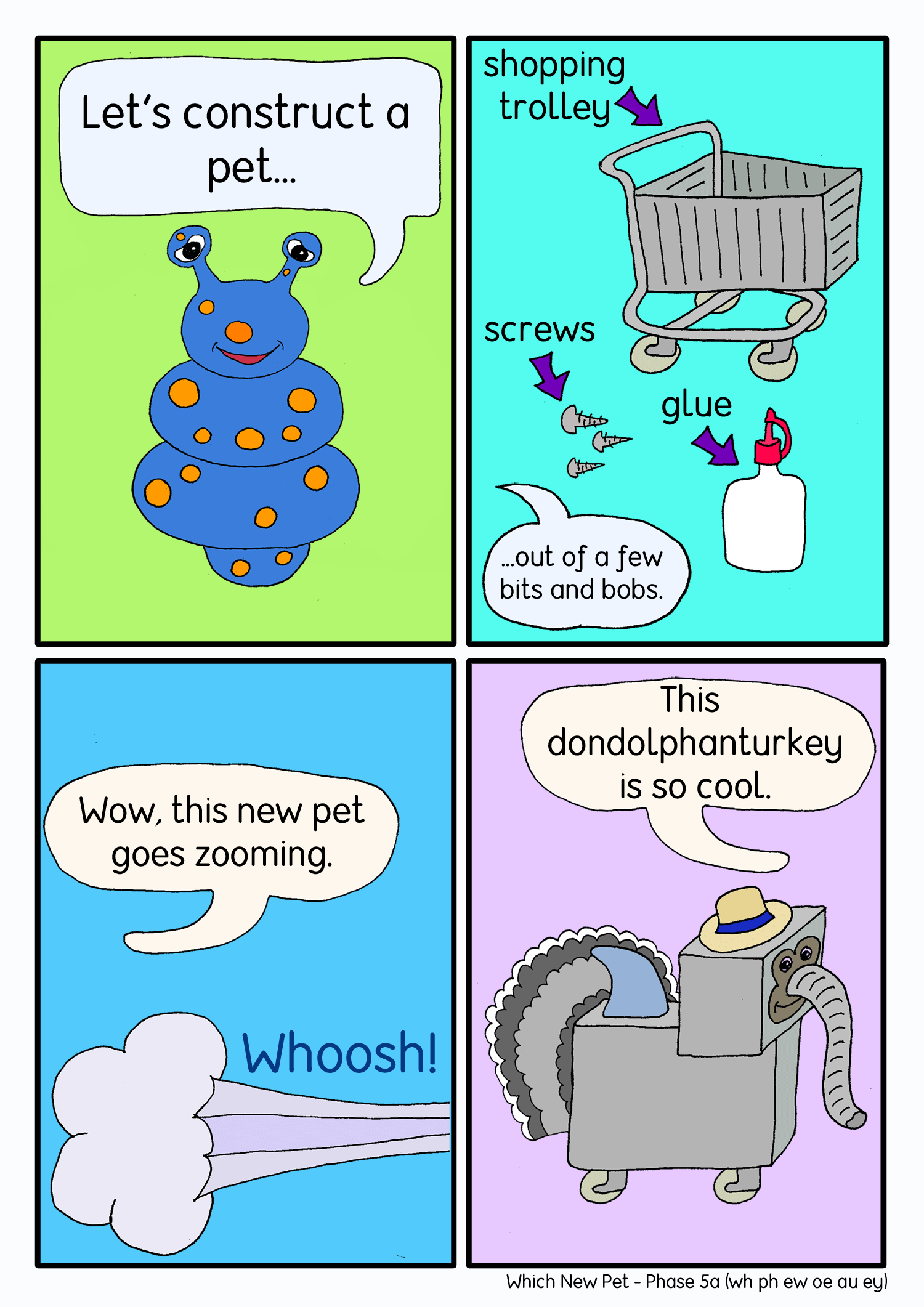 